Biologia kl. I Br. (8)   306.04.2020Temat: Oddychanie beztlenowe.Oddychanie beztlenowe jest głównym źródłem energii dla organizmów żyjących w środowiskach, w których brakuje tlenu lub jest go niewiele. W taki sposób oddychają niektóre bakterie, grzyby i pasożyty jelitowe, czasem również komórki mięśniowe. Oddychanie beztlenowe zachodzi w cytoplazmie i jest nazywane fermentacją.Najbardziej znana jest przeprowadzana przez drożdże fermentacja alkoholowa. W jej wyniku zachodzi rozkładu cukru na alkohol etylowy i dwutlenek węgla, a także uzyskiwana jest energia. W warunkach niedostatecznego dostępu tlenu w komórkach mięśni zachodzi fermentacja mlekowa. Taką fermentację prowadzą również bakterie występujące w mleku i niektóre bakterie żyjące w układzie pokarmowym człowieka. W procesie tym energia powstaje wskutek przemiany glukozy w kwas mlekowy.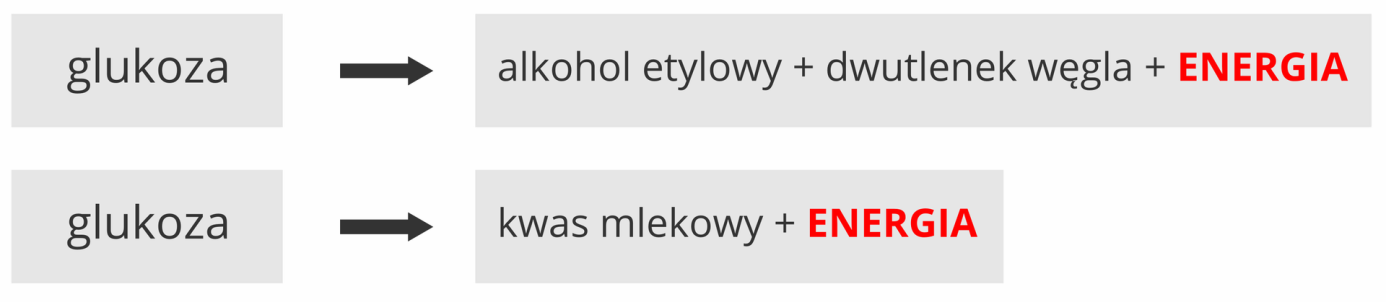 Zadania.Zapisz temat w zeszyciePrzeczytaj tekst.Zapisz w zeszycie definicję oddychania beztlenowego i uwzględnij schematy przedstawiające fermentację alkoholową i mlekowąJeśli masz taką możliwość prześlij wykonane zadanie na mój e – mail:                           katarzynalembas@o2.pl  Jeśli taka możliwość nie istnieje, zadanie zostanie sprawdzone po powrocie do szkoły..